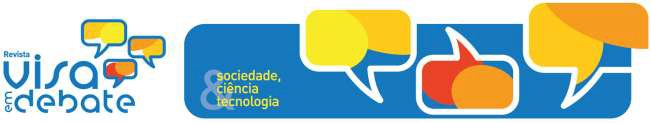 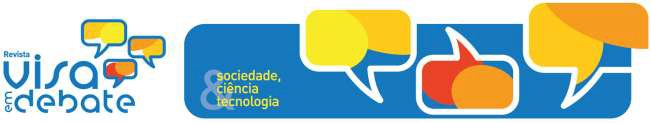 Revista Visa em Debate-INCQS/FIOCRUZ Parceria GGCIP/ANVISA Curso de Atualização - Oficina de Fundamentos da Escrita Científica Ficha de InscriçãoResumo EstruturadoResumo referente ao tema que será desenvolvido na preparação de seu manuscrito, deverá conter no máximo uma lauda e ser preparado de forma concisa e objetiva:TítuloIntroduçãoObjetivoMétodoResultados preliminares (se existirem): descrição da finalidade e dos resultados do trabalho/projeto de pesquisa/relato de experiênciaConclusão Nome completo:         Nome completo:         Nome completo:         CPF:  CPF:  Data nascimento: Nacionalidade:Nacionalidade:Nacionalidade:Endereço completo:Endereço completo:Endereço completo:Complemento:Complemento:CEP:Estado:Estado:Cidade:E-mail:         E-mail:         E-mail:         Celular: (   )Celular: (   )Número fixo: (   )Instituição:[   ] Anvisa         [   ] Ministério da SaúdeInstituição:[   ] Anvisa         [   ] Ministério da SaúdeInstituição:[   ] Anvisa         [   ] Ministério da SaúdeResumo será desenvolvido:  [    ] Individualmente    [    ] DuplaEm caso de Dupla, informar o nome e a instituição do outro participante:Resumo será desenvolvido:  [    ] Individualmente    [    ] DuplaEm caso de Dupla, informar o nome e a instituição do outro participante:Resumo será desenvolvido:  [    ] Individualmente    [    ] DuplaEm caso de Dupla, informar o nome e a instituição do outro participante:Titulação: [   ] Graduação. Área_________________________       [   ] Especialização                  [   ] Mestrado profissional     [   ] Mestrado acadêmico     [   ] DoutoradoTitulação: [   ] Graduação. Área_________________________       [   ] Especialização                  [   ] Mestrado profissional     [   ] Mestrado acadêmico     [   ] DoutoradoTitulação: [   ] Graduação. Área_________________________       [   ] Especialização                  [   ] Mestrado profissional     [   ] Mestrado acadêmico     [   ] DoutoradoExperiência em publicação: Fez algum curso ou tem algum artigo publicado em periódico?Experiência em publicação: Fez algum curso ou tem algum artigo publicado em periódico?Experiência em publicação: Fez algum curso ou tem algum artigo publicado em periódico?Gerência Geral:         Gerência Geral:         Gerência Geral:         Unidade de lotação:                                              Unidade de lotação:                                              Unidade de lotação:                                              Telefone: (   )Telefone: (   )Ramal: (   )Título do Trabalho: Ou Título da Pesquisa ou Relato de Experiência:           Observação: Anexar Resumo EstruturadoTítulo do Trabalho: Ou Título da Pesquisa ou Relato de Experiência:           Observação: Anexar Resumo EstruturadoTítulo do Trabalho: Ou Título da Pesquisa ou Relato de Experiência:           Observação: Anexar Resumo EstruturadoFaz parte de algum programa de pós-graduação?[   ] Sim                           [   ] NãoQual? __________________________________________________Instituição: ______________________________________________[   ] Sim                           [   ] NãoQual? __________________________________________________Instituição: ______________________________________________Orientador (caso exista):